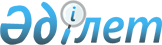 О некоторых мерах по финансовому оздоровлению отдельных машиностроительных акционерных обществ Северо-Казахстанской областиПостановление Правительства Республики Казахстан от 7 апреля 1998 г. № 294

      В соответствии с постановлением Правительства Республики Казахстан от 6 марта 1998 г. № 183 "О мерах по укреплению социально-экономического положения Северо-Казахстанской области" Правительство Республики Казахстан ПОСТАНОВЛЯЕТ: 

      1. Государственному Реабилитационному банку Республики Казахстан передать Департаменту государственного имущества и приватизации Министерства финансов Республики Казахстан государственный пакет акций акционерного общества "Петропавловский завод тяжелого машиностроения". 

      2. Комитету по оборонной промышленности Министерства обороны Республики Казахстан передать Департаменту государственного имущества и приватизации Министерства финансов Республики Казахстан государственный пакет акций акционерного общества "Завод исполнительных механизмов". 

      3. Департаменту государственного имущества и приватизации Министерства финансов Республики Казахстан в установленном законодательством порядке обеспечить: 

      реорганизацию акционерного общества "Петропавловский завод тяжелого машиностроения" с учетом соблюдения интересов безопасности Республики Казахстан и внести предложения по его дальнейшей приватизации; 

      проведение тендера по продаже государственного пакета акций акционерного общества "Завод исполнительных механизмов" с учетом сохранения специализации по выпуску продукции специального назначения. 

      4. Внести в некоторые решения Правительства Республики Казахстан следующие изменения: 

     в постановлении Кабинета Министров Республики Казахстан от 12 мая 1995 г. № 656 P950656_ "О передаче неплатежеспособных предприятий в государственный Реабилитационный банк Республики Казахстан" (САПП Республики Казахстан, 1995 г., № 17, ст. 194): 

      в приложении к указанному постановлению: 

      строку "АО "Петропавловский завод тяжелого машиностроения", г. Петропавловск" исключить. 

      Сноска. В пункт 4 внесены изменения - постановлением Правительства РК от 10 сентября 1999 г. N 1363 P991363_ . 

      5. Контроль за исполнением настоящего постановления возложить на Канцелярию Премьер-Министра Республики Казахстан. 

 

     Премьер-Министр  Республики Казахстан   
					© 2012. РГП на ПХВ «Институт законодательства и правовой информации Республики Казахстан» Министерства юстиции Республики Казахстан
				